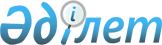 Отырар аудандық мәслихаттың 2009 жылғы 23 желтоқсандағы N 25/160-IV "2010-2012 жылдарға арналған аудан бюджеті туралы" шешіміне өзгерістер енгізу туралы
					
			Күшін жойған
			
			
		
					Оңтүстік Қазақстан облысы Отырар аудандық мәслихатының 2010 жылғы 7 қазандағы N 34/219-IV шешімі. Оңтүстік Қазақстан облысы Отырар ауданының Әділет басқармасында 2010 жылғы 15 қазанда N 14-9-134 тіркелді. Қолданылу мерзімінің аяқталуына байланысты шешімнің күші жойылды - Оңтүстік Қазақстан облысы Отырар аудандық мәслихатының 2011 жылғы 2 наурыздағы N 34 хатымен      Ескерту. Қолданылу мерзімінің аяқталуына байланысты шешімнің күші жойылды - Оңтүстік Қазақстан облысы Отырар аудандық мәслихатының 2011.03.02 N 34 хатымен.

      Қазақстан Республикасының 2008 жылғы 4 желтоқсандағы Бюджет кодексі 109 бабының 5 тармағына, Қазақстан Республикасының 2001 жылғы 23 қаңтардағы "Қазақстан Республикасындағы жергілікті мемлекеттік басқару және өзін-өзі басқару туралы" Заңына және "2010-2012 жылдарға арналған облыстық бюджет туралы" Оңтүстік Қазақстан облыстық мәслихатының 2009 жылғы 11 желтоқсандағы № 23/248-IV шешіміне өзгерістер енгізу туралы" Оңтүстік Қазақстан облыстық мәслихаттың 2010 жылғы 24 қыркүйектегі № 33/330-IV Нормативтік құқықтық актілерді мемлекеттік тіркеу тізілімінде 2037 нөмірімен тіркелген шешіміне сәйкес Отырар аудандық мәслихаты ШЕШТІ:



      1. "2010-2012 жылдарға арналған аудан бюджеті туралы" Отырар аудандық мәслихатының 2009 жылғы 23 желтоқсандағы № 25/160-IV (Нормативтік құқықтық актілерді мемлекеттік тіркеу тізілімінде 14-9-94 нөмірімен тіркелген, 2010 жылы 16 қаңтарда «Отырар алқабы» газетінде № 4-5 жарияланған) шешіміне мынадай өзгерістер енгізілсін:

      1) тармақшада:

      «5 414 817» деген сандар «5 414 138» деген сандармен ауыстырылсын;

      «4 850 550» деген сандар «4 849 871» деген сандармен ауыстырылсын;

      2) тармақшада:

      «5 457 756» деген сандар «5 457 077» деген сандармен ауыстырылсын;



      аталған шешімнің 1, 7 – қосымшасы осы шешімнің 1, 2 – қосымшасына сәйкес жаңа редакцияда жазылсын.



      2. Осы шешім 2010 жылдың 1 қаңтарынан бастап қолданысқа енгізілсін.      Аудандық Мәслихат

      сессиясының төрағасы:                      Б.Нарбекова      Аудандық Мәслихат хатшысының

      міндетін атқарушы:                         П.Шынпейіс

Отырар аудан мәслихатының

7 қазан 2010 жылғы № 34/219-ІV

шешіміне № 1 қосымшаОтырар аудан мәслихатының

23 желтоқсан 2009 жылғы № 25/160-ІV

шешіміне № 1 қосымша 2010 жылға арналған аудан бюджеті

Отырар аудан мәслихатының

7 қазан 2010 жылғы № 34/219-ІV

шешіміне № 2 қосымшаОтырар аудан мәслихатының

23 желтоқсан 2010 жылғы № 25/160-ІV

шешіміне № 7 қосымша Бюджеттік инвестициялық жобаларды (бағдарламаларды)

іске асыруға бағытталған, бюджеттік бағдарламалар

бөлінісінде 2010 жылға арналған даму бағдарламаларының тізбесі
					© 2012. Қазақстан Республикасы Әділет министрлігінің «Қазақстан Республикасының Заңнама және құқықтық ақпарат институты» ШЖҚ РМК
				СанатыСанатыСанатыАтауысомасы,

мың теңгеСыныбыСыныбыСыныбысомасы,

мың теңгеІшкі сыныбыІшкі сыныбысомасы,

мың теңгеІ. КІРІСТЕР54141381Салықтық түсімдер 53861701Табыс салығы1956932Жеке табыс салығы19569303Әлеуметтік салық1077641Әлеуметтік салық10776404Меншікке салынатын салықтар2234341Мүлiкке салынатын салықтар1992043Жер салығы51254Көлiк құралдарына салынатын салық171055Бірыңғай жер салығы200005Тауарларға, жұмыстарға және қызметтерге салынатын iшкi салықтар87182Акциздер14103Табиғи және басқа ресурстарды пайдаланғаны үшiн түсетiн түсiмдер45284Кәсiпкерлiк және кәсiби қызметтi жүргiзгенi үшiн алынатын алымдар27005Құмар ойын бизнеске салық8008Мемлекеттік мекемелерге сотқа берілетін талап арыздарынан алынатын мемлекеттік бажды қоспағанда, мемлекеттік баж сотқа берілетін талап арыздардан, ерекше талап ету істері арыздарынан, ерекше жүргізілетін істер бойынша арыздардан (шағымдардан), сот бұйрығын шығару туралы өтініштерден, атқару парағының дубликатын беру туралы шағымдардан, аралық (төрелік) соттардың және шетелдік соттардың шешімдерін мәжбүрлеп орындауға атқару парағын беру туралы шағымдардың, сот актілерінің атқару парағының және өзге де құжаттардың көшірмелерін қайта беру туралы шағымдардан алынады30081Мемлекеттік баж30082Салықтық емес түсiмдер2012601Мемлекет меншігінен түсетін түсімдер6765Мемлекет меншігіндегі мүлікті жалға беруден түсетін кірістер67606Басқа да салықтық емес түсiмдер194501Басқа да салықтық емес түсiмдер194503Негізгі капиталды сатудан түсетін түсімдер552403Жердi және материалдық емес активтердi сату55241Жерді сату55244Трансферттердің түсімдері484987102Мемлекеттiк басқарудың жоғары тұрған органдарынан түсетiн трансферттер48498712Облыстық бюджеттен түсетiн трансферттер4849871Функционалдық топФункционалдық топФункционалдық топФункционалдық топФункционалдық топсомасы,

мың теңгеКіші функцияКіші функцияКіші функцияКіші функциясомасы,

мың теңгеБюджеттік бағдарламалардың әкiмшiсiБюджеттік бағдарламалардың әкiмшiсiБюджеттік бағдарламалардың әкiмшiсiсомасы,

мың теңгеБағдарламаБағдарламасомасы,

мың теңгеАтауысомасы,

мың теңгеІІ. Шығындар5457077,001Жалпы сипаттағы мемлекеттiк қызметтер221823,01Мемлекеттiк басқарудың жалпы функцияларын орындайтын өкiлдi, атқарушы және басқа органдар194074,0112Аудан (облыстық маңызы бар қала) мәслихатының аппараты18781,0001Аудан (облыстық маңызы бар қала) мәслихатының қызметін қамтамасыз ету жөніндегі қызметтер18661,0004Мемлекеттік органдарды материалдық-техникалық жарақтандыру120,0122Аудан (облыстық маңызы бар қала) әкімінің аппараты45192,0001Аудан (облыстық маңызы бар қала) әкімінің қызметін қамтамасыз ету жөніндегі қызметтер45192,0123Қаладағы аудан, аудандық маңызы бар қала, кент, ауыл (село), ауылдық (селолық) округ әкімінің аппараты130101,0001Қаладағы аудан, аудандық маңызы бар қаланың, кент, ауыл (село), ауылдық (селолық) округ әкімінің қызметін қамтамасыз ету жөніндегі қызметтер128671,0023Мемлекеттік органдарды материалдық-техникалық жарақтандыру1430,02Қаржылық қызмет6280,0459Ауданның (облыстық маңызы бар қаланың) экономика және қаржы бөлімі6280,0011Коммуналдық меншікке түскен мүлікті есепке алу, сақтау, бағалау және сату6280,09Жалпы сипаттағы өзге де мемлекеттік қызметтер21469,0459Ауданның (облыстық маңызы бар қаланың) экономика және қаржы бөлімі21469,0001Экономикалық саясатты, қалыптастыру мен дамыту, мемлекеттік жоспарлау ауданның (облыстық маңызы бар қаланың) бюджеттік атқару және коммуналдық меншігін басқару саласындағы мемлекеттік саясатты іске асыру жөніндегі21081,0017Мемлекеттік органдарды материалдық-техникалық жарақтандыру388,002Қорғаныс4921,01Әскери мұқтаждар4421,0122Аудан (облыстық маңызы бар қала) әкімінің аппараты4421,0005Жалпыға бірдей әскери міндетті атқару шеңберіндегі іс-шаралар4421,02Төтенше жағдайлар жөнiндегi жұмыстарды ұйымдастыру500,0122Аудан (облыстық маңызы бар қала) әкімінің аппараты500,0007Аудандық (қалалық) ауқымдағы дала өрттерінің, сондай-ақ мемлекеттік өртке қарсы қызмет органдары құрылмаған елдi мекендерде өрттердің алдын алу және оларды сөндіру жөніндегі іс-шаралар500,004Бiлiм беру3573678,01Мектепке дейiнгi тәрбие және оқыту201299,0123Қаладағы аудан, аудандық маңызы бар қала, кент, ауыл (село), ауылдық (селолық) округ әкімінің аппараты201299,0004Мектепке дейінгі тәрбие ұйымдарын қолдау201299,02Бастауыш, негізгі орта және жалпы орта білім беру2097057,0464Ауданның (облыстық маңызы бар қаланың) білім беру бөлімі2097057,0003Жалпы білім беру2068670,0006Балаларға қосымша білім беру 28387,09Бiлiм беру саласындағы өзге де қызметтер1275322,0123Қаладағы аудан, аудандық маңызы бар қала, кент, ауыл (село), ауылдық (селолық) округ әкімінің аппараты41360,0018Өңірлік жұмыспен қамту және кадрларды қайта даярлау стратегиясын іске асыру шеңберінде білім беру объектілерін күрделі, ағымды жөндеу41360,0464Ауданның (облыстық маңызы бар қаланың) білім бөлімі133508,0001Жергілікті деңгейде білім беру саласындағы мемлекеттік саясатты іске асыру жөніндегі қызметтер9028,0005Ауданның (облыстық маңызы бар қаланың) мемлекеттік білім беру мекемелер үшін оқулықтар мен оқу-әдiстемелiк кешендерді сатып алу және жеткізу23645,0011Өңірлік жұмыспен қамту және кадрларды қайта даярлау стратегиясын іске асыру шеңберінде білім беру объектілерін күрделі, ағымды жөндеу100715,0013Мемлекеттік органдарды материалдық-техникалық жарақтандыру120,0472Ауданның (облыстық маңызы бар қаланың) құрылыс, сәулет және қала құрылысы бөлімі1100454,0037Білім беру объектілерін салу және реконструкциялау1100454,0Бағдарламаны жергілікті бюджеттен берілетін трансферттер есебінен іске асыру1100454,006Әлеуметтiк көмек және әлеуметтiк қамсыздандыру259596,02Әлеуметтiк көмек236275,0451Ауданның (облыстық маңызы бар қаланың) жұмыспен қамту және әлеуметтік бағдарламалар бөлімі236275,0002Еңбекпен қамту бағдарламасы37505,0004Ауылдық жерлерде тұратын денсаулық сақтау, білім беру, әлеуметтік қамтамасыз ету, мәдениет мамандарына отын сатып алу бойынша әлеуметтік көмек көрсету1824,0005Мемлекеттік атаулы әлеуметтік көмек6514,0006Тұрғын үй көмегі500,0007Жергілікті уәкілетті органдардың шешімі бойынша азаматтардың жекелеген топтарына әлеуметтік көмек22852,0010Үйден тәрбиеленіп оқытылатын мүгедек балаларды материалдық қамтамасыз ету985,0014Мұқтаж азаматтарға үйде әлеуметтiк көмек көрсету20514,001618 жасқа дейінгі балаларға мемлекеттік жәрдемақылар114662,0017Мүгедектерді оңалту жеке бағдарламасына сәйкес, мұқтаж мүгедектерді міндетті гигиеналық құралдармен қамтамасыз етуге, және ымдау тілі мамандарының, жеке көмекшілердің қызмет көрсету6866,0019Ұлы Отан соғысындағы Жеңістің 65 жылдығына Ұлы Отан соғысының қатысушылары мен мүгедектерінің жол жүруін қамтамасыз ету483,0020Ұлы Отан соғысындағы Жеңістің 65 жылдығына Ұлы Отан соғысының қатысушылары мен мүгедектеріне біржолғы материалдық көмекті төлеу23570,09Әлеуметтiк көмек және әлеуметтiк қамтамасыз ету салаларындағы өзге де қызметтер23321,0451Ауданның (облыстық маңызы бар қаланың) жұмыспен қамту және әлеуметтік бағдарламалар бөлімі23321,0001Жергілікті деңгейде халық үшін әлеуметтік бағдарламаларды жұмыспен қамтуды қамтамасыз етуді іске асыру саласындағы мемлекеттік саясатты іске асыру жөніндегі қызметтер22731,0011Жәрдемақыларды және басқа да әлеуметтік төлемдерді есептеу, төлеу мен жеткізу бойынша қызметтерге ақы төлеу490,0022Мемлекеттік органдарды материалдық-техникалық жарақтандыру100,007Тұрғын үй-коммуналдық шаруашылық662032,01Тұрғын үй шаруашылығы16073,0472Ауданның (облыстық маңызы бар қаланың) құрылыс, сәулет және қала құрылысы бөлімі16073,0003Мемлекеттік коммуналдық тұрғын үй қорының тұрғын үй құрылысы және (немесе) сатып алу16073,02Коммуналдық шаруашылық517495,0123Қаладағы аудан, аудандық маңызы бар қала, кент, ауыл (село), ауылдық (селолық) округ әкімінің аппараты900,0014Елді мекендерді сумен жабдықтауды ұйымдастыру900,0458Ауданның тұрғын үй-коммуналдық шаруашылығы, жолаушылар көлігі және автомобиль жолдары бөлімі516595,0012Сумен жабдықтау және су бөлу жүйесінің қызмет етуі 7000,0028Коммуналдық шаруашылығын дамыту4000,0029Сумен жабдықтау жүйесін дамыту318125,0030Өңірлік жұмыспен қамту және кадрларды қайта даярлау стратегиясын іске асыру шеңберінде инженерлік коммуникациялық инфрақұрылымды жөндеу және елді-мекендерді көркейту1470,0032Өңірлік жұмыспен қамту және кадрларды қайта даярлау стратегиясын іске асыру шеңберінде инженерлік коммуникациялық инфрақұрылымды дамыту және елді-мекендерді көркейту186000,03Елді-мекендерді көркейту128464,0123Қаладағы аудан, аудандық маңызы бар қала, кент, ауыл (село), ауылдық (селолық) округ әкімінің аппараты8646,0008Елді мекендерде көшелерді жарықтандыру521,0009Елді мекендердің санитариясын қамтамасыз ету2475,0011Елді мекендерді абаттандыру мен көгалдандыру5650,0458Ауданның (облыстық маңызы бар қаланың) тұрғын үй-коммуналдық шаруашылығы, жолаушылар көлігі және автомобиль жолдары бөлімі73114,0015Елдi мекендердегі көшелердi жарықтандыру4914,0016Елдi мекендердiң санитариясын қамтамасыз ету7200,0018Елдi мекендердi абаттандыру және көгалдандыру61000,0472Ауданның (облыстық маңызы бар қаланың) құрылыс, сәулет және қала құрылысы бөлімі46704,0007Қаланы және елді мекендерді көркейтуді дамыту46704,008Мәдениет, спорт, туризм және ақпараттық кеңістiк204626,01Мәдениет саласындағы қызмет63762,0455Ауданның (облыстық маңызы бар қаланың) мәдениет және тілдерді дамыту бөлімі63762,0003Мәдени-демалыс жұмысын қолдау63762,02Спорт46544,0465Ауданның (облыстық маңызы бар қаланың) Дене шынықтыру және спорт бөлімі46544,0005Ұлттық және бұқаралық спорт түрлерін дамыту45544,0006Аудандық (облыстық маңызы бар қалалық) деңгейде спорттық жарыстар өткiзу1000,03Ақпараттық кеңiстiк77421,0455Ауданның (облыстық маңызы бар қаланың) мәдениет және тілдерді дамыту бөлімі69786,0006Аудандық (қалалық) кiтапханалардың жұмыс iстеуi69786,0456Ауданның (облыстық маңызы бар қаланың) ішкі саясат бөлімі7635,0002Газеттер мен журналдар арқылы мемлекеттік ақпараттық саясат жүргізу жөніндегі қызметтер7135,0005Телерадио хабарларын тарату арқылы мемлекеттік ақпараттық саясатты жүргізу жөніндегі қызметтер500,09Мәдениет, спорт, туризм және ақпараттық кеңiстiктi ұйымдастыру жөнiндегi өзге де қызметтер16899,0455Ауданның (облыстық маңызы бар қаланың) мәдениет және тілдерді дамыту бөлімі6199,0001Жергілікті деңгейде тілдерді және мәдениетті дамыту саласындағы мемлекеттік саясатты іске асыру жөніндегі қызметтер6199,0456Ауданның (облыстық маңызы бар қаланың) ішкі саясат бөлімі6349,0001Жергілікті деңгейде ақпарат, мемлекеттілікті нығайту және азаматтардың әлеуметтік сенімділігін қалыптастыру саласында мемлекеттік саясатты іске асыру жөніндегі қызметтер5849,0003Жастар саясаты саласындағы өңірлік бағдарламаларды iске асыру500,0465Ауданның (облыстық маңызы бар қаланың) Дене шынықтыру және спорт бөлімі4351,0001Жергілікті деңгейде дене шынықтыру және спорт саласындағы мемлекеттік саясатты іске асыру жөніндегі қызметтер4351,010Ауыл, су, орман, балық шаруашылығы, ерекше қорғалатын табиғи аумақтар, қоршаған ортаны және жануарлар дүниесін қорғау, жер қатынастары191539,01Ауыл шаруашылығы28595,0473Ауданның (облыстық маңызы бар қаланың) ветеринария бөлімі27465,0001Жергілікті деңгейде ветеринария саласындағы мемлекеттік саясатты іске асыру жөніндегі қызметтер5093,0004Мемлекеттік органдарды материалдық-техникалық жарақтандыру255,0005Мал көмінділерінің (биотермиялық шұңқырлардың) жұмыс істеуін қамтамасыз ету950,0006Ауру жануарларды санитарлық союды ұйымдастыру728,0007Қаңғыбас иттер мен мысықтарды аулауды және жоюды ұйымдастыру230,0008Алып қойылатын және жойылатын ауру жануарлардың, жануарлардан алынатын өнімдер мен шикізаттың құнын иелеріне өтеу2380,0009Жануарларды энзоотиялық аурулары бойынша ветеринариялық іс-шараларды жүргізу17829,0454Ауданының (облыстық маңызы бар қаланың) кәсіпкерлік және ауыл шаруашылығы бөлімі1130,0099Республикалық бюджеттен берілетін нысаналы трансферттер есебінен ауылдық елді мекендер саласының мамандарын әлеуметтік қолдау шараларын іске асыру1130,06Жер қатынастары8447,0463Ауданның (облыстық маңызы бар қаланың) жер қатынастары бөлімі8447,0001Аудан (облыстық маңызы бар қала) аумағында жер қатынастарын реттеу саласындағы мемлекеттік саясатты іске асыру жөніндегі қызметтер5973,0006Аудандық маңызы бар қалалардың, кенттердiң, ауылдардың (селолардың), ауылдық (селолық) округтердiң шекарасын белгiлеу кезiнде жүргiзiлетiн жерге орналастыру2402,0008Мемлекеттік органдарды материалдық-техникалық жарақтандыру72,009Ауыл, су, орман, балық шаруашылығы, ерекше қорғалатын табиғи аумақтар, қоршаған ортаны және жануарлар дүниесін қорғау, жер қатынастары саласындағы өзге де қызметтер154497,0455Ауданның (облыстық маңызы бар қаланың) мәдениет және тілдерді дамыту бөлімі69881,0008Өңірлік жұмыспен қамту және кадрларды қайта даярлау стратегиясын іске асыру шеңберінде ауылдарда (селоларда), ауылдық (селолық) округтерде әлеуметтік жобаларды қаржыландыру69881,0473Ауданның (облыстық маңызы бар қаланың) ветеринария бөлімі84616,0011Эпизоотияға қарсы іс-шаралар жүргізу84616,011Өнеркәсіп, сәулет, қала құрылысы және құрылыс қызметі11475,02Сәулет, қала құрылысы және құрылыс қызметі11475,0472Ауданның (облыстық маңызы бар қаланың) құрылыс, сәулет және қала құрылысы бөлімі11475,0001Жергілікті деңгейде құрылыс саласындағы мемлекеттік саясатты іске асыру жөніндегі қызметтер11279,0016Мемлекеттік органдарды материалдық-техникалық жарақтандыру196,012Көлiк және коммуникация165928,01Автомобиль көлiгi32074,0458Ауданның (облыстық маңызы бар қаланың) тұрғын үй-коммуналдық шаруашылығы, жолаушылар көлігі және автомобиль жолдары бөлімі32074,0023Автомобиль жолдарының жұмыс істеуін қамтамасыз ету32074,0Бағдарламаны жергілікті бюджет қаражаты есебінен іске асыру32074,09Көлiк және коммуникациялар саласындағы өзге де қызметтер133854,0458Ауданның (облыстық маңызы бар қаланың) тұрғын үй-коммуналдық шаруашылығы, жолаушылар көлігі және автомобиль жолдары бөлімі133854,0008Өңірлік жұмыспен қамту және кадрларды қайта даярлау стратегиясын іске асыру шеңберінде аудандық маңызы бар автомобиль жолдарын, қала және елді-мекендер көшелерін жөндеу және ұстау133854,013Басқалар33178,09Басқалар33178,0454Ауданының (облыстық маңызы бар қаланың) кәсіпкерлік және ауыл шаруашылығы бөлімі16814,0001Жергілікті деңгейде кәсіпкерлік, өнеркәсіп және ауыл шаруашылығы саласындағы мемлекеттік саясатты іске асыру жөніндегі қызметтер16614,0008Мемлекеттік органдарды материалдық-техникалық жарақтандыру200,0458Ауданның (облыстық маңызы бар қаланың) тұрғын үй-коммуналдық шаруашылығы, жолаушылар көлігі және автомобиль жолдары бөлімі10437,0001Тұрғын үй-коммуналдық шаруашылығы, жолаушылар көлігі және автомобиль жолдары бөлімінің қызметін қамтамасыз ету10347,0014Мемлекеттік органдарды материалдық-техникалық жарақтандыру90,0459Ауданның (облыстық маңызы бар қаланың) экономика және қаржы бөлімі5927,0012Ауданның (облыстық маңызы бар қаланың) жергілікті атқарушы органының резерві 5927,015Трансферттер128281,001Трансферттер128281,0459Ауданның (облыстық маңызы бар қаланың) экономика және қаржы бөлімі128281,0006Нысаналы пайдаланылмаған (толық пайдаланылмаған) трансферттерді қайтару7352,0020Бюджет саласындағы еңбекақы төлеу қорының өзгеруіне байланысты жоғары тұрған бюджеттерге берілетін ағымдағы нысаналы трансферттер120929,0ІІІ. Таза бюджеттік кредит беру8012,0Функционалдық топФункционалдық топФункционалдық топФункционалдық топФункционалдық топсомасы,

мың теңгеКіші функцияКіші функцияКіші функцияКіші функциясомасы,

мың теңгеБюджеттік бағдарламалардың әкiмшiсiБюджеттік бағдарламалардың әкiмшiсiБюджеттік бағдарламалардың әкiмшiсiсомасы,

мың теңгеБағдарламаБағдарламасомасы,

мың теңгеАтауысомасы,

мың теңгеБюджеттік кредиттер8012,010Ауыл, су, орман, балық шаруашылығы, ерекше қорғалатын табиғи аумақтар, қоршаған ортаны және жануарлар дүниесін қорғау, жер қатынастары8012,01Ауыл шаруашылығы8012,0454Ауданның (облыстық маңызы бар қаланың) кәсіпкерлік және ауыл шаруашылық бөлімі8012,0009Ауылдық елді мекендердің әлеуметтік саласының мамандарын әлеуметтік қолдау шараларын іске асыру үшін бюджеттік кредиттер8012,0СанатыСанатыСанатыСанатысомасы,

мың теңге

 СыныбыСыныбыСыныбысомасы,

мың теңге

 Ішкі сыныбыІшкі сыныбыІшкі сыныбысомасы,

мың теңге

 ЕрекшелігіЕрекшелігісомасы,

мың теңге

 Атауысомасы,

мың теңге

 V. Бюджет тапшылығы (профициті)-50951,0VI. Бюджет тапшылығын қаржыландыру (профицитті пайдалану)50951,0Қарыздар түсімі8012,07Қарыздар түсімі8012,001Мемлекеттік ішкі қарыздар8012,02Қарыз алу келісім-шарттары8012,03Ауданның (облыстық маңызы бар қаланың) жергілікті атқарушы органы алатын қарыздар8012,08Бюджет қаражаттарының пайдаланылатын қалдықтары42939,01Бюджет қаражаты қалдықтары42939,01Бюджет қаражатының бос қалдықтары42939,01Бюджет қаражатының бос қалдықтары42939,0Функционалдық топФункционалдық топФункционалдық топФункционалдық топФункционалдық топсомасы,

мың теңгеКіші функцияКіші функцияКіші функцияКіші функциясомасы,

мың теңгеБюджеттік бағдарламалардың әкiмшiсiБюджеттік бағдарламалардың әкiмшiсiБюджеттік бағдарламалардың әкiмшiсiсомасы,

мың теңгеБағдарламаБағдарламасомасы,

мың теңгеАтауларысомасы,

мың теңгеИнвестициялық жобалар1677604,004Бiлiм беру1100454,09Бiлiм беру саласындағы өзге де қызметтер1100454,0472Ауданның құрылыс бөлімі1100454,0037Білім беру объектілерін салу және реконструкциялау1100454,007Тұрғын үй-коммуналдық шаруашылық577150,01Тұрғын үй шаруашылығы15173,0472Ауданның құрылыс бөлімі15173,0003Мемлекеттік коммуналдық тұрғын үй қорының тұрғын үй құрылысы15173,02Коммуналдық шаруашылық508125,0458Ауданның тұрғын үй-коммуналдық шаруашылығы, жолаушылар көлігі және автомобиль жолдары бөлімі508125,0028Коммуналдық шаруашылығын дамыту4000,0029Сумен жабдықтау жүйесін дамыту318125,0032Өңірлік жұмыспен қамту және кадрларды қайта даярлау стратегиясын іске асыру шеңберінде инженерлік коммуникациялық инфрақұрылымды дамыту186000,03Елді-мекендерді көркейту53852,0472Ауданның (облыстық маңызы бар қаланың) құрылыс бөлімі53852,0007Көркейту объектілерін дамыту53852,0